INTEGRĒTĀ NODARBĪBA 3.KLASEI3. klaseTemats vairākām dienām – Grāmatu pasaulēIzzināmais jautājums vienai dienai – Kā top grāmatas?Dominante + 2 mācību priekšmeti – latviešu valoda, sociālās zinības, vizuālā mākslaIntegrēto mācību satursLatviešu valoda – Teksta un ilustrācijas saistība, dzejas radīšana, izmantojot akrostihu, lielie sākuma burti, pieturzīmju lietojums dzejas darbos, pareizrakstība, teksta noformējums.Sociālās zinības – Grāmatas ceļš senāk un tagad. Lasītā teksta informācijas izvērtēšana, izmantojot INSERT metodi. Mācību darba plānošana un vērtēšana. Vizuālā māksla – Krāsa, akvareļglezniecības eksperiments, emocijas mākslas darbā.Prognozējamais rezultāts skolēnu darbībaiAnalizē skolotājas piedāvātā dzejoļa saturu, atrodot saistību starp tekstu un tā ilustrāciju, plāno mācību darbību un piedāvā izzināmo jautājumu; darina vārdus sava dzejoļa veidošanas vajadzībām, izmantojot akrostihu , eksperimentē ar krāsu salikumiem un atklāj akvareļtehnikas un gleznošanas paņēmienus atbilstoši dzejoļa emocionālajai noskaņai, analizē redzēto video saturu, atbilstoši izvirzītajam izzināmajam jautājumam, saistībā ar personisko pieredzi prognozē, kā mainījusies grāmatu iespiešana mūsdienās, iesaistās pārrunās; izloka grāmatas maketu, veidojot sava dzejoļa krājuma vāka ilustrāciju un teksta noformējumu; glītrakstā raksta savu pašsacerēto dzejoli grāmatas  pirmajā atvērumā,  kopā ar skolotāju formulē mācību sasniegumu kritērijus īstenoto mācību uzdevumu izpildes novērtēšanai, vērtējot savu un vienaudžu veikumu; stāsta par ideju radīšanas procesā gūtajiem atklājumiem, prieku, gandarījumu un ieguldījumu sava pirmā dzejas krājuma tapšanā.Uzdevumi Sekmēt radošo domāšanu, saskatot un iztēlojoties Vijas Gunes dzejā aprakstītās dzirdes un redzes gleznas par grāmatu daudzveidību;Mācīties piedāvāt reālu dienas izzināmo jautājumu un plānot uzdevumus atbildes meklēšanai (kā top grāmatas?);Strādājot pārī, pēc dotās ilustrācijas, kritiski izvērtēt dzejoļa noskaņas atbilstību tā saturam un pamatot savu viedokli;Mācīties patstavīgi, pēc skolotājas demonstrējuma, veidot grāmatas maketu savas idejas turpmākajai radīšanai;Patstāvīgi darināt vārdus, vārdu savienojumus un teikumus, izmantojot akrostiha metodi sava dzejoļa sacerēšanai par grāmatu pasauli;Eksperimentēt ar krāsu salikumiem un atklāt dažādus gleznošanas paņēmienus akvareļtehnikā, atbilstoši pašsacerētā dzejoļa noskaņai;Patstāvīgi skatīties video par grāmatu razošanu 1947.gadā un prognozēt kā attīstījusies grāmatu iespiešana mūsdienās;Strādājot pārī, analizēt abu video redzēto saturu, izvērtējot plusus un mīnus grāmatu ražošanā toreiz un tagad, vienojoties par vienu kopēju argumentu un pamatot to. Izmantojot INSERT metodi, strukturēt un izvērtēt lasīto tekstu par to, kā top grāmata, meklējot atbildes uz kopīgi izvirzītajiem jautājumiem;Pamatot savu radošo ieceri “Mana pirmā dzejas krājuma” vāka ilustrācijas radīšanā;Veicināt pašnovērtējuma prasmes, izmantojot izvirzītos mācību sasniegumu kritērijus.Izmantojamie resursi Mācību grāmata  - Zenta Anspoka “Latviešu valoda 3.klasei 2.daļa”, LIELVĀRDS, 2016.gads, 92.lpp.Video par grāmatu ražošanu 1947.gadā (https://www.google.com/search?q=K%C4%80+RA%C5%BDO+GR%C4%80MATAS&rlz=1C1HIJA_enLV708LV708&sxsrf=ACYBGNQ9P2F1aQnHMr27eYGZi7V3UC00TQ:1575662028548&source=lnms&tbm=vid&sa=X&ved=2ahUKEwixqP275qHmAhXMcJoKHWBhAwQQ_AUoA3oECAwQBQ&biw=1340&bih=616),Video par grāmatu  ražošanu mūsdienāshttps://www.youtube.com/watch?v=nofHY2LGulc, Darba lapa teksta strukturēšanai ar INSERT metodi “Kā top grāmata?”,A3 baltās akvareļu papīra loksnes (atbilstoši bērnu skaitam klasē) grāmatiņas maketa locīšanai, akvareļu krāsas, liela apaļā ota, ūdens trauks, paliktnis, lupatiņa, zīmuļi, pildspalvas.
NODARBĪBAS APRAKSTSIZDALES MATERIĀLIPaņemot rokās skaistu grāmatu, ne katrs aizdomājas, kā tā tapusi. Kāds garš un sarežģīts ceļš jānoiet, līdz tā nonāk veikala plauktā vai bibliotēkā.1. Lasi tekstu un izmanto INSERT metodi! Atceries, šo metodi izmanto, lai iemācītos iegūt un apkopot informāciju! Lapas malā izmanto dotos apzīmējums ( «V», - jau zinu, «?», - gribu uzzināt vairāk, «+», - jauna informācija). Pēc teksta apkopošanas mēģini rast atbildes uz kopīgi izdomātajiem jautājumiem, lai atklātu stundas izzināmo jautājumu!Katrai grāmatai ir savs ceļš, un tas savā veidā ir unikāls. Protams, šis ceļš nav viegls, jo katrs etaps, kas jāiziet līdz grāmatas palaišanai uz druku, ir ārkārtīgi būtisks un neaizstājams. Zvaigzne ABC redakcijās strādā 45 redaktori, taču šis amats neaprobežojas vien ar grāmatas tekstu pieskatīšanu – tas sevī ietver daudz vairāk. Redaktors nestrādā tikai ar tekstiem, viņš organizē visu projektu, grāmatas izdošanas procesu. Palīdz izvēlēties māksliniekus, organizē autorkolektīvus. Lai rastos priekšstats par grāmatas izdošanu, redaktore Ilze stāsta par vienkāršāko ceļu. Kad autors ir uzrakstījis romānu, visbiežāk tas tiek paziņots ar vēstuli – pieteikumu. “Protams, mēs vēlamies šo darbu izlasīt, ko arī dara vairāki cilvēki. Vērtējam darba literāro vērtību un, vai tas tirgū aizies. Kad izlemjam, ka darbs mums der, slēdzam ar autoru līgumu. Tad jau darbs aiziet pie redaktora, māksliniekiem. Samaketējam paši, un tad pēc neskaitāmām pārbaudēm grāmata tiek nosūtīta uz tipogrāfiju”.Grāmatas tiek izdotas arī pēc konkursa atlases, kurā aizklātā balsojumā uzvar kāds konkrēts autors. “Paši mēs organizējam jau kuru gadu konkursu – latviešu rakstnieki bērniem un jauniešiem. Pirmajā gadā saņēmām pat ap 200 pieteikumu! Komisijā mums ir rakstnieki, žurnālisti, arī, protams, auditorija – jaunieši. Un pēc izlasīšanas, balsošanas tiek noteikts autors, kuru izdosim,” procesu stāsta Ilze. Mācību grāmatas mums veido skolotāji, konkrētās zinātnes profesori, eksperti. Šādas grāmatas top 2 - 4 gadus.Sarežģīts process ir enciklopēdijas vai vārdnīcas izdošana, ko reti vairs kāds dara Latvijā. Enciklopēdijām vai ceļvežiem tiek piesaistīta milzu komanda – biologi, fiziķi, ķīmiķi, ģeologi. Katru grāmatu redaktori pārlasa 6 reizes!Literatūra tulkošanai tiek izvēlēta, daudz smeļoties informāciju lielajās grāmatu izstādēs un gadatirgos. “Braucam uz Londonu, Boloņu, Frankfurti. Daudz lasām, meklējam internetā, ārzemju presi studējam, konsultējamies ar lasītājiem. Lasītāju skaita ziņā mēs esam ļoti mazs tirgus, turklāt vien puse no šā skaita lasa latviešu valodā. Ja salīdzina ar Eiropu, grāmatu cenas Latvijā nav augstas, pat ļoti zemas... Jo tipogrāfiskās izmaksas jau neatšķiras no to cenām Eiropā,” par grāmatu cenu stāsta redaktore. Par katras grāmatas izdošanu apgāds maksā autortiesības procentos par katru pārdoto grāmatu. Par ārzemēs iepirktajām tulkotajām grāmatām maksājam arī avansu, kas nereti veido diezgan lielu summu. Latviešu oriģinālliteratūru parasti tiražē 1000 – 1500 eksemplāros, reizēm vairāk, reizēm mazāk, mācību grāmatas lielākā skaitā. Kā lielu atvieglojumu ražošanas procesā redaktore min digitālās drukas parādīšanos, kas krietni atvieglo procesu. Izdevniecības katrā telpā valda sava atmosfēra. Filozofu stūrītis, valodnieku komanda, korektori, mākslinieki, maketētāji, mazo bērnu grāmatiņu pārzinātāji, daiļliteratūras meitenes, mācību līdzekļu eksperti, enciklopēdiju sastādītāji, biologi, zoologi, psihologi... Sabiedrībā valda naivs un maldīgs uzskats, ka grāmatu izdošana tāds nieks vien ir – paņem, iztulko, nosūti, nodrukā. Tas ir maldīgi – paši jau redzat, cik cilvēku ir jānoslogo, lai darbs nestu augļus. Mums ir daudz darba!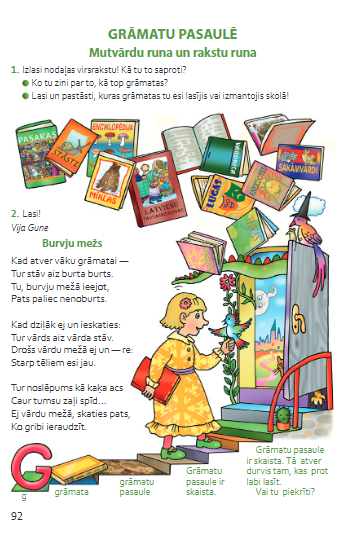 Grāmatas maketa dizaina locīšanas risinājumsVĀRDS ______________________.Veic sava darba pašnovērtēšanu, atbildot uz jautājumiem:Ko es atklāju šajā stundā?Kas mani šajā stundā ieinteresēja visvairāk? Kāpēc?Ko es vēl gribētu uzzināt, vai pajautāt par tematu – grāmatu pasaule?Kas man sagādāja grūtības? Kāpēc?Veic savstarpējo vērtēšanu! Izmanto 3P metodi (Paslavē, Pajautā, Piedāvā)!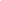 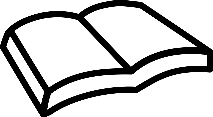 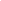 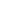 Iepriekšējās pieredzes aktualizēšanaSkolēnu ieinteresēšana izzināmā jautājuma kontekstā1.Skolotājas un skolēnu saruna (mācību dialogs).Kāpēc šodien esmu paņēmusi līdzi dažādas grāmatas? Kādas grāmatas esat lasījuši un izmantojuši skolā?  Kādu informāciju mēs varam saņemt no šīm grāmatām, tās nelasot? Kāpēc tās ir tik dažādas? Kā grāmata nonāk pie lasītāja? Nonāk pie secinājuma, ka grāmatas var klasicifēt pēc to satura - daiļliteratūrā un specializētā literatūrā. Skolēni skaidro, ka maz zina par grāmatu izdošanu, tāpēc kopīgi vienojas par šīs dienas izzināmo jautājumu (Kā top grāmatas?).2.Pieredzes paplašināšanaPāreja mācību uzdevuma izvirzīšanai sadarbībā ar skolēniemSkolotāja ir sagatavojusi dzejas lasījumu (skatīt māc.grāmatas 92.lpp pielikumā), aicinot skolēnus saskatīt un iztēlēloties dzirdes gleznas. Darbs pārī. Skolēni pāros analizē skolotājas piedāvātā dzejoļa saturu, atrodot saistību starp tekstu un tā ilustrāciju, kas atrodama mācību grāmatā. Kopīgi pārrunā, ka dzejolis vēsta par grāmatu daudzveidību un noskaidro, kādās grāmatās var atrast dažādus dzejoļus. Skolēni secina, ka dzejoļiem ir savas dzejoļu krājumu grāmatas. Skolēni kopīgi ar skolotāju plāno mācību darbību un izvirza uzdevumu – izgatavot savu grāmatu (savu pirmo dzejas krājumu). Noskaidro, kā veidos grāmatu, un kas būs nepieciešams. 3.Kopīgā sarunā vienojas par grāmatas maketa dizainu (skatīt pielikumā piedāvāto grāmatas locījuma dizainu). Skolotāja palīdz saskatīt ļoti vieglas alternatīvas, kā salocīt grāmatu, izmantojot tikai vienu papīra lapu. Frontāls darbs.Skolēni patstāvīgi saloka grāmatas maketu, pēc skolotājas paraugdemonstrējuma.4.Problēmjautājumi mācību uzdevuma izvirzeiKooperatīvā mācīšanās.Tiek izvirzīts problēmjautājums - Kā ātri un kvalitatīvi radīt dzejoli par vienotu tematu ( grāmatu pasaulē)?Atbildes iegūšanai tiek meklēti dažādi risinājumi, taču skolēni piedāvā, ka, pirmo dzejoli savā dzejas krājumā grib radīt par vienotu tematu, tāpēc ar skolotājas padomu, skolēni nolemj izmantot jau iepriekšējās stundās pielietoto akrostiha metodi (dzejolis, kura rindu pirmie burti (lasot no augšas uz leju) veido kādu vārdu, vārdkopu vai teikumu). GRĀMATUPASAULEIndividuālais darbs.Skolēni patstāvīgi darina vārdus, vārdu savienojumus un teikumus, izmantojot akrostiha metodi sava dzejoļa sacerēšanai par grāmatu pasauli.5.Skolēni nonāk pie nākamā problēmjautājuma – Kā grāmatu veikli padarīt krāsainu no abām grāmatas pusēm?Skolotāja piedāvā eksperimentēt ar akvareļtehniku (šļakstināt ar otu dažādus krāsu laukumus uz papīra abām pusēm), tādējādi panākot ātru māksliniecisko noformējumu. Kopīgi vienojas par darba izpildes kritērijiem.Patstāvīgi eksperimentē ar krāsu.Skolēni izmanto tādas krāsas, kas viņuprāt, vislabāk atklās dzejas krājuma noskaņu un būtību.Akopkopojot stundā paveiktos uzdevumus, skolēni saprot, ka nav atraduši visas atbildes -  kā top grāmatas?, tāpēc kopīgi vienojas par tālāk veicamajiem uzdevumiem.   6.Problēmjautājums. Kā grāmatas ražoja senatnē un vai tehnoloģiju ienākšana ir skārusi grāmatu ražošanu mūsdienās? Tiek piedāvāti divi video materiāli par grāmatu ražošanu tālajā 1947.gadā un grāmatu ražošanu mūsdienās Jelgavas Tipogrāfijā.  Lai skolēni sekotu līdzi video materiālam, pirms skatīšanās skolotāja dod uzdevumu veikt prognozēšanu (prognozēšanas metodi skolotājs izmanto, lai ieinteresētu skolēnus tēmā, iesaistītu visus skolēnus aktīvā stundas darbā), kā ražošana varētu būt mainījusies 21.gs.? Skolēni prognozē un skatoties otro video par mūsdienu grāmatas ražošanu veic pierakstus, vai prognozes ir apstiprinājušās, vai nē.Pāru darbs.Strādājot pārī, skolēni analizē abu video redzēto saturu, izvērtējot plusus un mīnus grāmatu ražošanā toreiz un tagad, vienojoties par vienu kopēju argumentu un pamato to saviem klasesbiedriem.7.Problēmjautājums. Apkopojot pāru darbā izskanējušos argumentus par attīstību grāmatu ražošanā, skolēni izvira nākamo problēmjautājumu – Kāds ir grāmatas ceļš pirms tā nonāk tipogrāfijās?Vienojas par individuālo darbu teksta strukturēšanā.Individuāls darbs.Skolotāja izdala lasāmo materiālu, kurā tiek stāstīts, kas notiek ar grāmatas sacerēto tekstu redakcijās, kas ar šo materiālu strādā, cik cilvēki tajā ir iesaistīti.Skolēni kopīgi izdomā 3 jautājumus, uz kuriem tekstā meklēs atbildes izzināmā jautājuma atklāšanā. Informācijas strukturēšanai, izmantojot INSERT metodi.Kad grāmatas izžuvušas no krāsu radītajiem laukumiem un gatavas tikt pie sava pirmā dzejoļa, skolēni vienojas par grāmatas vāka kritērijiem (tekstuālo noformējumu, grāmatas nosaukumu “Mans pirmais dzejas krājums”, ilustrāciju). Kad darbs galā – katrs savas grāmatas pirmajā atvērumā glītrakstā ieraksta savu pašsacerēto dzejoli. 8.Atgriezeniskā saite (refleksija skolēniem)Stundas noslēgumā skolēni veic sava darba pašnovērtēšanu, atbildot uz skolotājas sagatavotiem jautājumiem (skatīt pielikumā darba lapu). Radošo darbu izstāde, savstarpējā vērtēšana. Kad pašnovērtējums veikts, visi skolēni savus dzejoļu krājumus noliek apskatei un katrs skolēns izvēlas vienu citu sava klasesbiedra darbu un turpina veikt vērtēšanu, izmantojot 3P metodi ( Paslavē, Pajautā, Piedāvā!) Skolotāja ar skolēniem pārrunā, kā katra mācību priekšmeta saturs palīdzējis atklāt izzināmo jautājumu, sasniedzamos rezultātus. (IZZEJAS KARTE – skatīt pielikumā).Klasesbiedra vārdsPaslavē!Pajautā!Piedāvā!